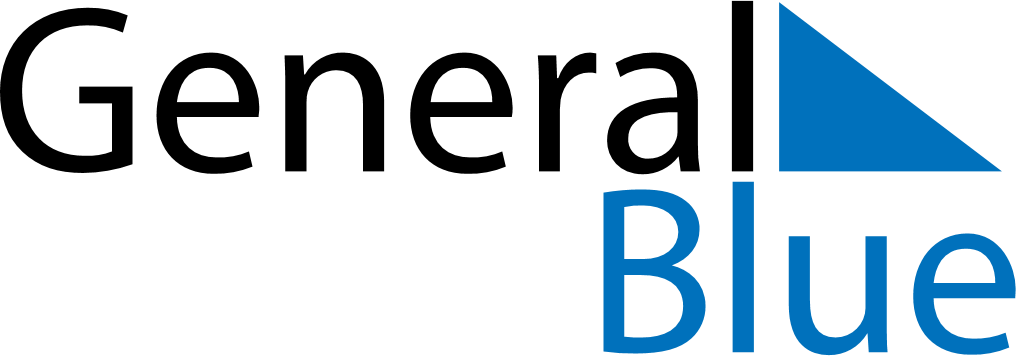 Daily Planner April 11, 2022 - April 17, 2022Daily Planner April 11, 2022 - April 17, 2022Daily Planner April 11, 2022 - April 17, 2022Daily Planner April 11, 2022 - April 17, 2022Daily Planner April 11, 2022 - April 17, 2022Daily Planner April 11, 2022 - April 17, 2022Daily Planner April 11, 2022 - April 17, 2022Daily Planner MondayApr 11TuesdayApr 12WednesdayApr 13ThursdayApr 14FridayApr 15 SaturdayApr 16 SundayApr 17MorningAfternoonEvening